Offertory CollectionsDec. 2, 2018                  $9,502.00Dec. 9, 2018                   $7,490.00Dec. 16, 2018                 $9,029.00Dec. 23, 2018                 $5,749.00Dec. 30, 2018                $10,801.00	Total                             $42,571.00Christmas Offering      $770.00Seminary                       $802.00Church cleaning              $5.00DecemberDonations                    $13,000.00Direct deposits             $3,505.00                PLEASE PRAY FOR THE SICKFrom Our Pastor:I want to thank all of you for the many gifts and cards and wishes for a Blessed Christmas that I received as we celebrate the Feast of Our Lord’s Nativity. I am so grateful to all of you who continue to show me how wonderful St. Mary’s Parish and her members are.  God bless all of you now and in the New Year.There is an email going around that looks to be from Father Hartley showing a different email address for him.  The message is requesting a favor.  Please know that this message is not from him and do not reply to the message.  Please delete this message.  Thank you!!*****************Please pick up your tithing envelopes for next year.  They are in the back of church.  Thank you!!******************Bishop McKnight’s January prayer intention for our Local Church is: “For the gift of peace within families, our community and the world: that violence shall cease and the destruction of human life from conception until natural death will be no more.” *********************** Catholic Stewardship AppealSt. Mary ParishGoal - $12,750.00Received - $10,797.00# of donors – 48% Goal – 84.68%Thanks!!!!***************St. Mary School NewsChange for ChangeChange for Change will go towards Room at the Inn COMO for December.  This is a community-based organization focused on helping to make the world around us a better, happier place. They provide seasonal shelter for the homeless for the winter months, beginning on December 9th.  Please encourage your child to bring $.01 per day for the month of December or $.31 total to benefit those less fortunate.  Snow Day MakeupFor those of you that like to plan ahead on your calendars, we have some calendar changes due to the two snow days that need to be made up.  As stated on the bottom of the original calendar we will be using January 21st & February 18th as make up days at this point.  Looking  Ahead		January 16 – School Advisory 7 PMJanuary 19 – Regional Speech MeetJanuary 21 – Snow Make Up on Martin Luther King, Jr. DayJanuary 27 – Feb 2 – Catholic School Week*****************Hat and Glove Drive Thank you from the Cub Scouts Pack 64 for all your donations of hats and gloves for children in need in the community.  Thanks again for your awesome support!! ************************"Farewell to Christmas" concert!Our Lady of Lourdes Contemporary Group invites you to join us for our third annual "Farewell to Christmas" concert! We will sing favorites like "Gesu Bambino," "O Holy Night," and "For Unto Us A Child is Born" as well as a new choir favorite written just this fall. There will be carol sing-alongs for those who can't imagine *not* singing, and we'll have a reception following! Admission is free (kids welcome), but a free-will offering will be taken up to benefit Angelus TV, the media ministry of Fr. Ernest Kouacou in West Africa.Date: Sunday, Jan. 6, 2019Time: 3:30 p.m.Place: Our Lady of Lourdes, 903 Bernadette Dr., Columbia******************Monastic Experience at Benedictine Sisters of Perpetual Adoration
“Join us in running the way of love! Waiting for a scheduled date? Wait no longer! Pick your own date! Benedictine Sisters of Perpetual Adoration invite single women, ages 18 - 40, who are considering religious life to visit for a weekend, for a weeklong Monastic Experience or for a personal discernment retreat at our monastery in Clyde, Missouri. It’s a chance to experience the daily rhythm of our life where you can join us in singing the divine office, attend daily Mass, spend time in personal prayer, and open your heart to God's call by learning about discernment and prayer. There is no cost to attend and more details can be found at www.benedictinesisters.org. To register, contact Sr. Maria Victoria at (660) 944-2221 ex. 127 or e-mail vocation@benedictinesisters.org.”***********************Totus TuusThe Office of Youth Ministry and Religious Education is seeking mature, responsible, faith-filled young adults of college age to serve as missionaries in our 2019 Totus Tuus summer program. Totus Tuus is a Catholic youth program dedicated to sharing the Gospel and promoting the Catholic faith through catechesis, evangelization, Christian witness, and Eucharistic worship.  All application materials can be found at our website,  https://www.oymdiojeffcity.com/totus-tuus. This video provides additional details. Please share this amazing missionary opportunity with any young adults in your parish community.Have a Blessed New Year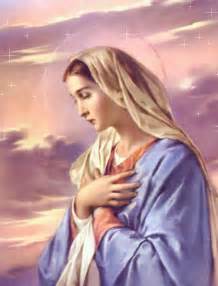     St. Mary Church421 Third StreetGlasgow, MO  65254email:glasgowcatholicchurch@yahoo.comwebsite:  www.glasgowstmary.comFacebook: St. Mary Church, Glasgow, MoMission StatementWe, the members of St Mary Parish, profess, practice, and proclaim our faith in Jesus Christ through word, sacraments, education and service.Pastor.…………………………………   Fr. Paul HartleySchool Principal …..…….……....   Mr. Kent J. Monnig Parish,Bookkeeper/Secretary……Wanda Fuemmeler                                              (Sub) Dorothy FlaspohlerSchool Office ………………...…….660-338-2258Confessions:Saturdays 3:30-5:20 p.m.Sunday  9:20  a.m. – 9:50 a.m.        Parish Office Hours: Mon, Tues, Thurs. 8 a.m. -3 p.m...660-338-2053    St. Mary Church421 Third StreetGlasgow, MO  65254email:glasgowcatholicchurch@yahoo.comwebsite:  www.glasgowstmary.comFacebook: St. Mary Church, Glasgow, MoMission StatementWe, the members of St Mary Parish, profess, practice, and proclaim our faith in Jesus Christ through word, sacraments, education and service.Pastor.…………………………………   Fr. Paul HartleySchool Principal …..…….……....   Mr. Kent J. Monnig Parish,Bookkeeper/Secretary……Wanda Fuemmeler                                              (Sub) Dorothy FlaspohlerSchool Office ………………...…….660-338-2258Confessions:Saturdays 3:30-5:20 p.m.Sunday  9:20  a.m. – 9:50 a.m.        Parish Office Hours: Mon, Tues, Thurs. 8 a.m. -3 p.m...660-338-2053    St. Mary Church421 Third StreetGlasgow, MO  65254email:glasgowcatholicchurch@yahoo.comwebsite:  www.glasgowstmary.comFacebook: St. Mary Church, Glasgow, MoMission StatementWe, the members of St Mary Parish, profess, practice, and proclaim our faith in Jesus Christ through word, sacraments, education and service.Pastor.…………………………………   Fr. Paul HartleySchool Principal …..…….……....   Mr. Kent J. Monnig Parish,Bookkeeper/Secretary……Wanda Fuemmeler                                              (Sub) Dorothy FlaspohlerSchool Office ………………...…….660-338-2258Confessions:Saturdays 3:30-5:20 p.m.Sunday  9:20  a.m. – 9:50 a.m.        Parish Office Hours: Mon, Tues, Thurs. 8 a.m. -3 p.m...660-338-2053    St. Mary Church421 Third StreetGlasgow, MO  65254email:glasgowcatholicchurch@yahoo.comwebsite:  www.glasgowstmary.comFacebook: St. Mary Church, Glasgow, MoMission StatementWe, the members of St Mary Parish, profess, practice, and proclaim our faith in Jesus Christ through word, sacraments, education and service.Pastor.…………………………………   Fr. Paul HartleySchool Principal …..…….……....   Mr. Kent J. Monnig Parish,Bookkeeper/Secretary……Wanda Fuemmeler                                              (Sub) Dorothy FlaspohlerSchool Office ………………...…….660-338-2258Confessions:Saturdays 3:30-5:20 p.m.Sunday  9:20  a.m. – 9:50 a.m.        Parish Office Hours: Mon, Tues, Thurs. 8 a.m. -3 p.m...660-338-2053    St. Mary Church421 Third StreetGlasgow, MO  65254email:glasgowcatholicchurch@yahoo.comwebsite:  www.glasgowstmary.comFacebook: St. Mary Church, Glasgow, MoMission StatementWe, the members of St Mary Parish, profess, practice, and proclaim our faith in Jesus Christ through word, sacraments, education and service.Pastor.…………………………………   Fr. Paul HartleySchool Principal …..…….……....   Mr. Kent J. Monnig Parish,Bookkeeper/Secretary……Wanda Fuemmeler                                              (Sub) Dorothy FlaspohlerSchool Office ………………...…….660-338-2258Confessions:Saturdays 3:30-5:20 p.m.Sunday  9:20  a.m. – 9:50 a.m.        Parish Office Hours: Mon, Tues, Thurs. 8 a.m. -3 p.m...660-338-2053    St. Mary Church421 Third StreetGlasgow, MO  65254email:glasgowcatholicchurch@yahoo.comwebsite:  www.glasgowstmary.comFacebook: St. Mary Church, Glasgow, MoMission StatementWe, the members of St Mary Parish, profess, practice, and proclaim our faith in Jesus Christ through word, sacraments, education and service.Pastor.…………………………………   Fr. Paul HartleySchool Principal …..…….……....   Mr. Kent J. Monnig Parish,Bookkeeper/Secretary……Wanda Fuemmeler                                              (Sub) Dorothy FlaspohlerSchool Office ………………...…….660-338-2258Confessions:Saturdays 3:30-5:20 p.m.Sunday  9:20  a.m. – 9:50 a.m.        Parish Office Hours: Mon, Tues, Thurs. 8 a.m. -3 p.m...660-338-2053St. Joseph’s (Slater) ScheduleThursday…………….Mass  8:00AMSt. Joseph’s (Slater) ScheduleThursday…………….Mass  8:00AMSt. Joseph’s (Slater) ScheduleThursday…………….Mass  8:00AMSundays  Confessions    7:30AM   Mass 8:00 AM   Sundays  Confessions    7:30AM   Mass 8:00 AM   Sundays  Confessions    7:30AM   Mass 8:00 AM   MASS SCHEDULEMASS SCHEDULEMASS SCHEDULESat. Jan. 5Mass 5:30pmSat. Jan. 5Mass 5:30pmMason Imhoff†Sun. Jan. 6Mass 10 amSun. Jan. 6Mass 10 amPeople of St. Mary & St. Joseph ParishesTues Jan. 8Tues Jan. 8NO MASSWed. Jan. 9Wed. Jan. 9NO MASSThurs Jan. 10Thurs Jan. 10NO MASSFri. Jan. 11Fri. Jan. 11NO MASSSat. Jan. 12Mass 5:30pmSat. Jan. 12Mass 5:30pmFrank & Flora Fuemmeler†Sun. Jan. 13Mass 10 amSun. Jan. 13Mass 10 amDavid E. Fuemmeler†Sat. Jan. 12 5:30  PM – RosaryHost TeamLectorEO MinistersChoirServersSun. Jan 13 10:00 AM  RosaryHost TeamLectorEO MinistersChoirServersAdolph & Diane BarringhausMolly Monnig, Nick Monnig, Sarah & Jayce OlendorffSonya FuemmelerJim HackmanJerome Thies(Loft)Seasonal SingersTaylor Olendorff & Lane MonnigBill DailyJenny Westhues, Chad Westhues, Brandon & Cami FuemmelerDebbie JohnsonJoseph KorteCheryl Adams (Loft)SMS ChoirSeth & Lexi Monnig   Adolph Barringhaus   Cindy Wilson Hall                 Buzz & Dena     Fitzgerald                           Dorothy Hubbard   Cindy Crowley    Evelyn Brucks             All Military personel    And their families            Mary Athlyn       Fuemmeler                    Nursing Home     Residents    Cameron DeGraff       Ella Marie Wilson   Miles Fuemmeler   Nina Bell Schafer   Suzanne Freese    Catherine Schaefer   David F. Monnig   Dr. W.G. Marshall   Randy McMillan   Sister Jania KeoghPatty JarrettBernie KorteByron StalloRon FuemmelerJason MonnigLayla Johnson Sam AudsleyAll Shut InsTony MonnigGreg LarmBill WeberJohn MurphyChad SandersSheila & Herb SellmeyerMary McCoyMary Kay NollBen MullanixGwen BrandGary BeanEmmett Schroeder Sapp